Организация предметно-развивающей среды и методическое оснащение группы (литература, учебно-методический комплекс, технические средства обучения, ИКТ, наглядно-дидактические пособия, раздаточный материал и т.д.)Одним из определяющих факторов воспитания дошкольников является предметно-развивающая среда. Все центры развивающей среды в нашей группе взаимосвязаны и объединены задачами, реализуемыми в программе «От рождения до школы» под редакцией М.А. Васильевой, В.В. Гербовой, Т.С. Комаровой: удовлетворять потребность малыша в движении; формировать положительный эмоциональный настрой;побуждать детей к активной речи.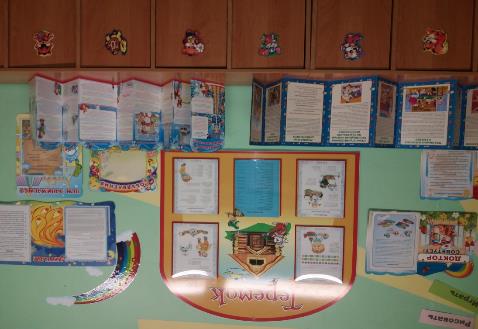 Информационные уголки для родителей.Уголок «Доктор советует».Уголок «Учим вместе».Уголок «Психолог советует»Доска для детских рисунков.Информация «Меню», «Чем мы сегодня занимались?».Центр «ЮНЫЙ ХУДОЖНИК»Рисование для ребёнка наряду с игровой деятельностью имеет большое значение, потому что изобразительная деятельность — это неотъемлемая часть процесса познания окружающего мира.  Развивается эстетическое восприятие, обогащается сенсорный опыт, развивается мелкая моторика рук.Центр оснащён такими принадлежностями, как: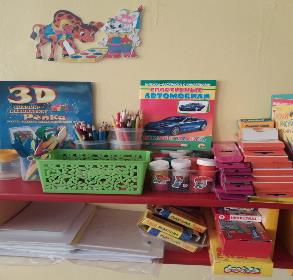 Материал для рисования: альбомы, гуашевые краски, простые и цветные карандаши, мелки, баночкидля воды, трафареты для рисования;Материал для лепки: пластилин, стеки, индивидуальные клеёнки.Материал для ручного труда: клей ПВА, кисти для клея;Виды живописи: портрет, пейзаж, натюрморт, художественные картины.Располагается в доступном для детей месте, чтобы ребёнок смог по своему желанию выбрать себе занятие: рисовать, лепить, раскрашивать.Центр книголюбовЗадачи: формирование у детей навыка слушания, умения обращаться с книгой; формирование и расширение представлений об окружающем мире.Оборудование и материалы: стеллаж для книг, стол и два стульчика, книжки по программе, любимые книжки детей, книжки-малышки, книжки-игрушки.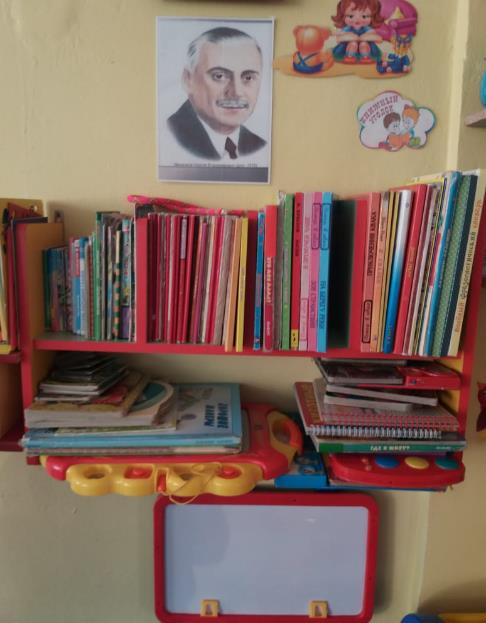  Центр дидактических игрВ этом центре располагаются игры, направленные на развитие речи, внимания, памяти, мелкой моторики, сенсорных способностей.  Всё находится в доступном для детей месте, что позволяет детям самостоятельно выбирать игру по желанию в свободные отрезки времени.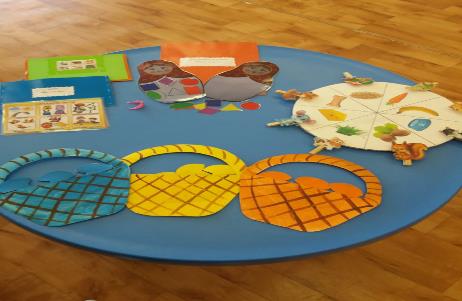 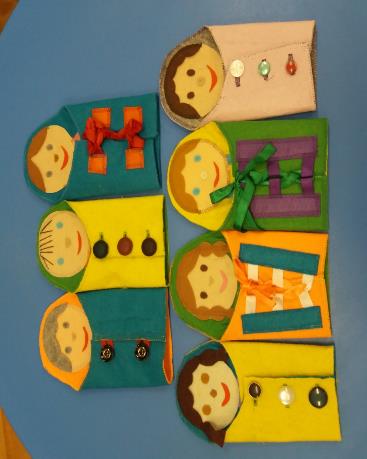 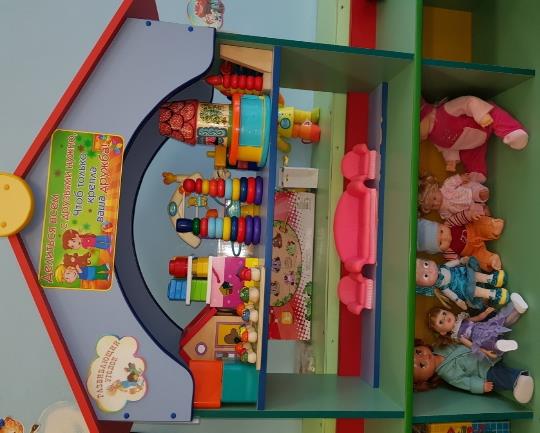 Мозаика 3 шт.Лото 1 шт.Пирамидки деревянные 2 шт.Дидактические игры.Шнуровки 3 шт.Дидактическая игра «Грибная поляна» 1 шт.Деревянный домик с геометрическими формами 1 шт.Пластмассовый пазл «Мальчик в машине» 1 шт.Пластмассовые пирамидки из геометрических фигур» 2 шт.Матрешка «Теремок» 1 шт.Центр социализацииДанный центр помогает формировать у детей культуру общения через решение проблемных ситуаций и закрепляет знания об окружающей действительности и жизни в социуме. Подобранный игровой материал позволяет комбинировать различные сюжеты, создавать новые игровые образы.  Все игрушки и игровой материал размещён таким образом, чтобы дети могли свободно играть и легко убирать всё на место. В нашем игровом центре собраны игрушки, которые знакомят детей с предметами быта. 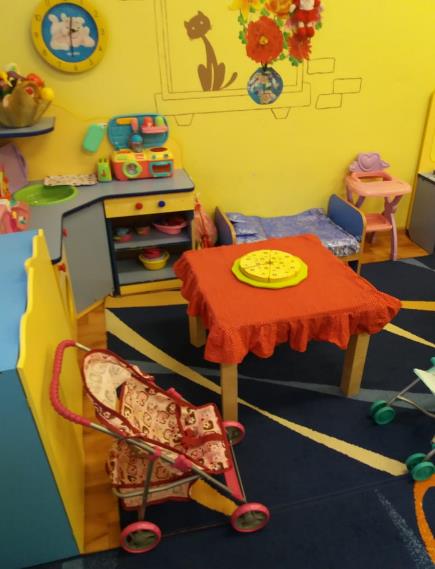 Оснащение:Куклы разного размера.Посуда (кухонная, столовая)Муляжи продуктов.Кухонный гарнитур.Утюги.Мягкая мебель.Бытовая техника.Коляски 3 шт.Стул-сиделка.Дети знакомятся с разными профессиями и необходимыми атрибутами для них.Парикмахерская.Трюмо.Атрибуты для парикмахерской.Поликлиника.Халаты  4 шт.Чемоданчик с медицинскими принадлежностями.Автобус.Руль 3 шт.Костюмы для игры.Магазин.Касса.Муляжи продуктов.Центр музыкальной деятельностиЦель: развитие музыкальных способностей, умения различать звуки по высоте, интереса к музыке, эмоционального восприятия.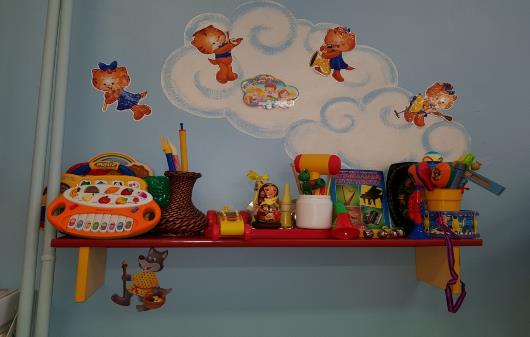 В уголке находятся музыкальные инструменты:Бубны разного размера.Гитара.Колокольчики - 2 шт.Пианино.Саксофон - 3 шт.Маракасы - 3 шт.Дудочки - 5 шт.Свистелки - 4 шт.Музыкально-дидактические игры. Методические картинки «Музыкальные инструменты».Центр театрализованной деятельности«В гостях у сказки»Цель: расширение представления у детей театра и театрализованных игр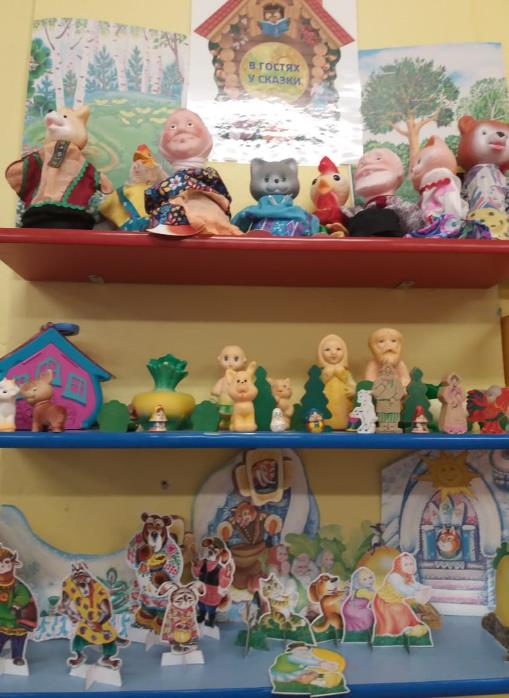 Оснащение: театр картинок («Три поросёнка», «Колобок», «Заячья избушка»), театр игрушки и пальчиковый театр для обыгрывания произведений малых форм фольклора.Костюмы, маски, театрально-игровые атрибуты для разыгрывания сказок «Курочка ряба», «Колобок», «Теремок».Атрибуты в соответствии с содержанием имитационных и хороводных игр: маски сказочных персонажей.Для создания музыкального фона в процессе театрально-игровой деятельности. Аудиозаписи музыкальных произведений, записи шумовых эффектов, простейшие музыкальные игрушки-погремушки, бубен, барабан.Центр конструирования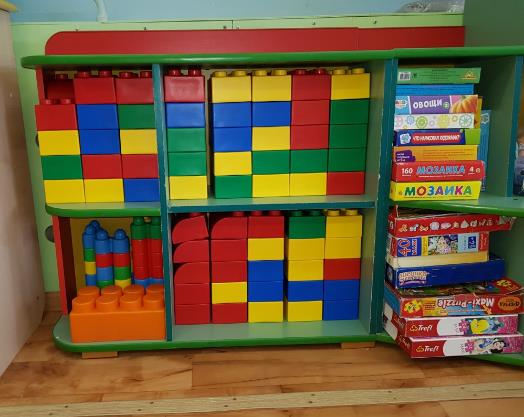 Цель:Закреплять умение пользоваться напольным и настольным конструкторами, сооружать постройки по образцу.Учить различать и называть детали конструктора и использовать их в постройке, подбирать детали по размеру, цвету.Развивать самостоятельность детей, побуждая к изменению, дополнению построек (замена деталей, пристраивание), поощрять конструирование по замыслу.Учить обыгрывать сооружения, объединять их в единый сюжет, пользоваться дополнительными материалами, игрушками.Продолжать учить детей конструированию из бумаги, используя приёмы «сминания», «разрывания», «скручивания», дополняя поделки или создавая коллективные композиции.Знакомить с бумагой различной плотности и фактуры, вызвать желание изучать её свойства, исследовать.Воспитывать организованность, аккуратность, умение бережно относиться к строительному материалу, складывать его после игры.Чтобы обеспечить выполнение этих задач, в уголке конструирования находятся:Крупный напольный конструктор.Набор кубиков, пластин, кирпичиков, цилиндров для сооружения построек на столах в контейнерах, ящиках.Пазовый конструктор типа «Лего» (крупный и среднего размера).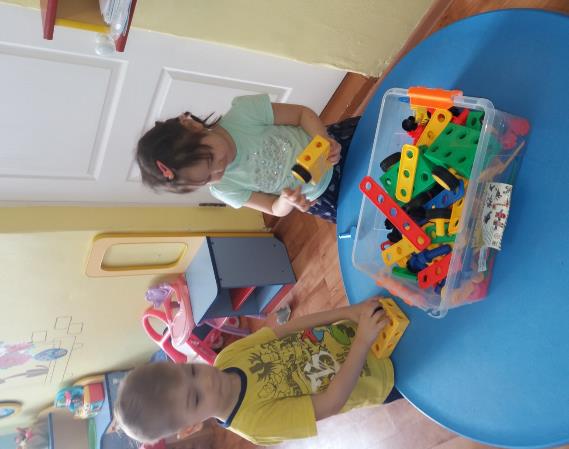 Центр физического развитияДля удовлетворения потребности детей в движениях мы создали в нашей группе второго младшего возраста центр физического развития.
Цель: обеспечение и регулирование уровня двигательной активности детей в режиме дня.
Задачи:
-приобретение двигательного опыта и физических качеств, координации, гибкости;
- правильное формирование опорно-двигательной системы организма;
- развитие равновесия, координации движения, крупной и мелкой моторики обеих рук;
- закрепление навыка выполнения основных движений (ходьба, бег, мягкие прыжки, повороты);
- овладение подвижными играми.Оснащение: Обручи 4 шт.Кубики пластмассовыеКубики мягкиеДорожка массажнаяМячи большиеМячи средниеМячи маленькиеМаски для подвижных игрПлаточкиСкакалкиКоврики массажныеКорзина для мячейКартотека подвижных игрКартотека гимнастики после снаКартотека артикуляционной гимнастикиКартотека пальчиковых игрДемонстрационный материал по теме: «Виды спорта»БубенКольца с лентамиМаракасыВерёвки для гимнастикиАтрибуты для подвижных игрКеглиКольцеброс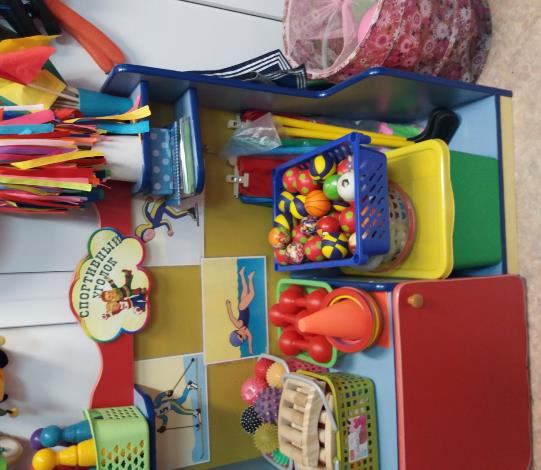 Центр краеведенияКраеведение на сегодняшний день становится очень важным звеном в развитии ребенка-дошкольника. Образование за последние несколько лет сделало колоссальный скачок в своем развитии, поэтому методы и формы работы с детьми в направлении краеведения существенно изменились. Организация центров краеведения (уголков) в группах позволяет повысить качество работы с детьми в области ознакомления с историей, традициями родного края.Цель: всестороннее изучение родного края, города.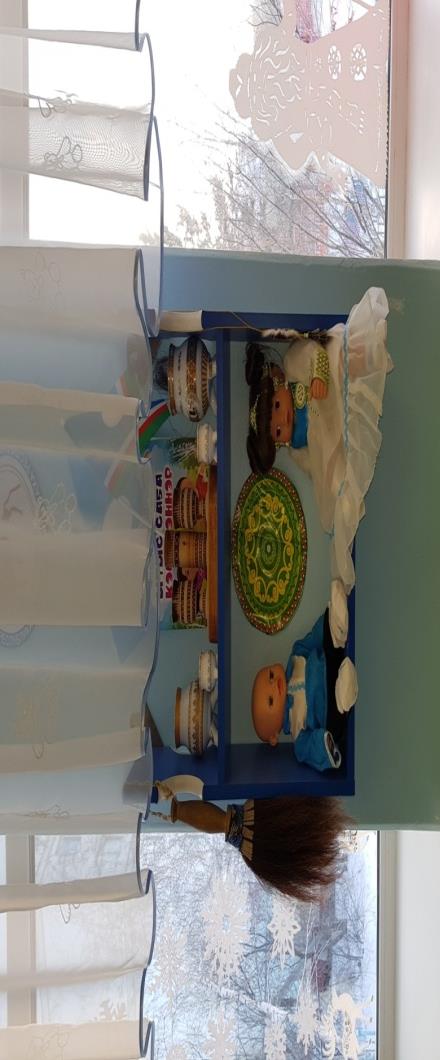 
В качестве задач определено следующее:
-  научить ребенка понимать, что и у людей, и у вещей есть своя история;
- пробудить у детей чувство любви к своему краю, уважение к его традициям и обычаям;
- воспитывать уважение к культуре других народов;
- формировать единство эстетических чувств и нравственных ценностей;
- пробуждать в детях эмоциональную отзывчивость через приобщение к искусству, музыке, литературе, народной культуре;
- развивать потребность в самостоятельном освоении окружающего мира путем изучения культурного наследия разных эпох и народов.Работа в таких центрах развивает у дошкольников речь, воображение, мышление, расширяет кругозор, способствует нравственному становлению личности, расширяет область социально-нравственных ориентаций и чувств детей, пробуждая любовь к родному городу, республике.Оснащение:Куклы в якутской национальной одежде (мальчик и девочка).2 больших чорона, 2 маленьких чорона.Якутский национальный флаг и герб.Дидактическая игра. Методические картинки родного края.